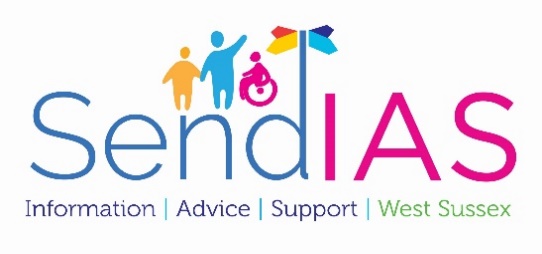 Служба SENDIAS (інформація, поради та підтримка для осіб з особливими освітніми потребами та (або) інвалідністю) Західного СассексуЩорічний переглядЩо таке перегляд?Якщо у вашої дитини є План підтримки в освіті, медичній та соціальній допомозі (план ОМСД), орган місцевого самоврядування зобов'язаний переглядати його хоча б раз на рік (раз на півроку, якщо дитині менше п'яти років), щоб відстежувати прогрес у досягненні зазначених у плані результатів та приймати рішення про те, чи прийнятні ці результати та супутні завдання. Ця процедура називається щорічним переглядом. Якщо дитина відвідує школу, процедуру має організувати директор.Якщо ви турбуєтесь з приводу прогресу дитини, або вашій дитині необхідно змінити школу, щорічний перегляд можна перенести. У такому разі може бути проведений проміжний або екстрений перегляд.Навіщо моїй дитині щорічний перегляд?Мета процедури перегляду полягає в тому, щоб:звести докупи вашу думку, думку вашої дитини та думки всіх, хто їй допомагає;переглянути особливі умови, розроблені для вашої дитини;проконтролювати, щоб поставлені раніше завдання було виконано, поставити нові короткострокові завдання наступного року і, якщо потрібно, узгодити нові результати;порекомендувати внесення можливих поправок до плану ОМСД;ухвалити рішення, чи потрібен ще план ОМСД.Участь батьківВаша думка дуже важлива і ваша участь у процедурі щорічного перегляду відіграє велику роль. Це ваш шанс поділитися своїми поглядами щодо прогресу, досягнутого дитиною за минулий рік, і того, чи допомагає підтримка досягати цього прогресу. Школа надішле вам запрошення на зустріч (називається «зустріч з приводу щорічного перегляду») і попросить надіслати будь-які коментарі або інформацію щодо прогресу дитини, які у вас є. Це має бути зроблено заздалегідь, щоб ви мали можливість надіслати відомості до зустрічі. Інформація, яку ви надасте, буде обговорюватися під час зустрічі нарівні зі звітами, наданими тими, хто бере участь у підтримці вашої дитини.Участь дітей/молодих осібДіти та молоді особи також повинні брати активну участь у процедурі перегляду, повідомляючи свою думку та відвідуючи всі або деякі зустрічі з приводу щорічного перегляду. Їх слід запитати, що вони думають щодо свого прогресу, що їм подобається і не подобається, і розпитати про школу загалом. Зазвичай ця інформація вноситься у форму, яку можуть надіслати вам для заповнення, або її може заповнити співробітник школи. Ви можете обговорити зі школою, як ваша дитина або молода особа буде залучена до процедури перегляду.Хто буде присутній на зустрічі щодо щорічного перегляду?Необхідно обов'язково запросити таких осіб:вас (і вашу дитину), оскільки ви можете принести реальну користь, якщо ви будете супроводжувати дитину та поділитесь своєю думкою (ви можете також привести з собою друга чи представника, якщо захочете);молоду особу, якщо вона старша 16 років (вона може сама прийняти рішення про те, чи брати з собою батьків/опікунів);представника школи, який знає вашу дитину;представника органу місцевого самоврядування;представника служби охорони здоров'я;представника соціальної служби місцевого органу самоврядування;інших осіб, які мають відношення до питання.Можливо, не всі запрошені зможуть бути присутніми на зустрічі, але директор школи повинен простежити за тим, щоб призначена дата зустрічі була зручною для тих, хто найбільше контактує з вашою дитиною. Тих, хто не зможе бути присутнім, попросять надіслати свою думку та всі звіти.Що відбувається перед зустріччю?Директор повинен запросити письмові звіти від:вас (форму звіту вашій дитині видадуть у школі);вчителів вашої дитини;всіх, хто запрошений на зустріч із приводу щорічного перегляду.Потім директор школи повинен буде:надіслати копії письмових звітів усім запрошеним щонайменше за два тижні до зустрічі з приводу перегляду;залучити інші думки, у тому числі попросити тих, хто не може бути присутнім на зустрічі, надіслати свої коментарі.Що писати у своєму звітіБуде корисно, якщо ви зможете прокоментувати наступне:ваша думка щодо прогресу за минулий рік;що, на вашу думку, йде добре, а що викликає занепокоєння;що, як вам здається, потрібно буде дитині у школі наступного року;що, на вашу думку, можете зробити ви та школа, щоб задовольнити ці потреби;будь-які суттєві зміни або події, які, як вам здається, могли б мати вплив на прогрес вашої дитини.Якщо ви вважаєте, що вам може знадобитися допомога при заповненні форми звіту батьків, ви можете звернутися до Служби надання інформації, порад та підтримки Західного Сассексу та обговорити, як її отримати.Що обговорюватиметься на зустрічі щодо щорічного перегляду?Основною темою зустрічі з приводу щорічного перегляду є прогрес дитини, у тому числі її досягнення за останній рік та будь-які труднощі, які потребують вирішення.Це дозволяє всім учасникам оцінити ефективність підтримки, описаної в Розділі F плану ОМСД, і ухвалити рішення, чи актуальний ще цей план, чи до нього необхідно внести поправки.Під час перегляду оцінюватиметься прогрес вашої дитини у досягненні результатів, зазначених у плані ОМСД.Батьки-опікуни, молоді люди та діти повинні брати повноцінну участь у цих обговореннях. Вам надішлють усі інші звіти, написані до зустрічі, і дадуть можливість ставити запитання та коментувати.Якщо потрібно, візьміть із собою список питань чи проблем, які хочете обговорити. Не соромтеся ставити будь-які питання, які захочете, і, якщо потрібно, просити ще раз пояснити будь-який момент. Ви завжди можете привести з собою друга або помічника, якщо захочете, або звернутися за порадою до Служби SENDIAS Західного Сассексу.Що відбувається після зустрічі щодо щорічного перегляду?Після зустрічі школа готує звіт, який підбиває підсумки результатів перегляду, в якому вказані завдання на наступний рік. Звіт має бути надіслано всім, хто був присутнім на зустрічі, протягом двох тижнів після її закінчення, у тому числі місцевій владі.Протягом чотирьох тижнів після зустрічі орган місцевого самоврядування (ОМС) повинен переглянути план ОМСД вашої дитини у світлі отриманого звіту та ухвалити наступні рішення:залишити план ОМСД без змін;внести зміни до плану ОМСД;припинити план ОМСД.ОМС повинен повідомити про всі прийняті рішення вас, директора школи та всіх інших учасників.Якщо в результаті перегляду буде прийнято рішення, що план все ще актуальний, може знадобитися внести деякі зміни до завдань та підтримки вашої дитини наступного року.Якщо ОМС захоче внести поправки до плану ОМСД вашої дитини, вас повідомлять у письмовій формі про будь-які зміни, які будуть внесені, та про їх причини. Потім у вас буде 15 днів на те, щоб розглянути ці зміни та повідомити про свою думку.Після першого повідомлення про поправки орган місцевого самоврядування матиме вісім тижнів на те, щоб видати остаточний план ОМСД або вирішити не вносити поправки. Якщо ви не погоджуєтесь з рішенням, ви можете обговорити це з чиновником ОМС, задіяним у процесі (зазвичай зі своїм координатором з планування).У деяких випадках ОМС може ухвалити рішення про те, що цілі плану ОМСД були досягнуті і можна припинити ведення плану. Це може статися лише в тому випадку, якщо дитині більше не потрібна додаткова підтримка, що надається відповідно до Плану підтримки в сфері освіти, медичної та соціальної допомоги. У таких ситуаціях школа або коледж продовжать підтримку вашої дитини за Програмою SEN Support (підтримка осіб з особливими освітніми потребами).Якщо ви не згодні зі змінами, внесеними або не внесеними до плану ОМСД вашої дитини, ви маєте право звернутися до Глобальної посередницької служби (Global Mediation Service) та (або) подати апеляцію до суду з питань особливих освітніх потреб та інвалідності (трибунал SEND). Детальну інформацію можна отримати у Службі SENDIAS Західного Сассексу за телефоном: 0330 222 8555.Особливі умови5–6 рік навчання: щорічний перегляд на п'ятому році навчання повинен враховувати перехід вашої дитини з початкової школи до середньої, щоб було достатньо часу для планування, і ви могли враховувати наявні варіанти. Перегляд на п'ятому році навчання має проводитись у літньому семестрі, щоб відредагований План підтримки в сфері освіті, медичної та соціальної допомоги був готовий до 15 лютого перехідного року.На перегляди, що проводяться на п'ятому та шостому роках навчання, може бути запрошений координатор середньої школи зі спеціальних освітніх потреб (SENCo).9 рік навчання: у рамках щорічного перегляду обговорюється перехід до післяшкільної освіти та надаються рекомендації щодо внесення змін до плану дитини, яка готується стати дорослою.Ви також можете ознайомитись з довідковою сторінкою «Щорічний перегляд» на нашому сайті: https://bit.ly/3QE5NtOЯк з нами зв'язатисяГаряча лінія (працює з 9:00 до 16:00, з понеділка по п'ятницю) 	0330 222 8555Адреса електронної пошти: send.ias@westsussex.gov.uk (для батьків-опікунів та спеціалістів) 		cyp.sendias@westsussex.gov.uk (для дітей та молодих осіб до 25 років).Сайт: www.westsussexsendias.orgПідпишіться на блог SENDIAS, щоб отримувати новини електронною поштою: https://westsussexsendias.org/blog/Підпишіться на SENDIAS на Facebook: https://www.facebook.com/WSSENDIAS/Підпишіться на SENDIAS у Twitter: https://twitter.com/wsxiasSEND: Особливі освітні потреби та (або) інвалідністьЗавдання служби SENDIAS полягає в тому, щоб забезпечити всім батькам, дітям та молодим особам доступ до незалежної інформації, порад та підтримки, даючи можливість приймати усвідомлені рішення у зв'язку зі своєю ситуацією. Будь-яка інформація, що надається службі, залишиться конфіденційною, доки не буде отримано дозволу на розголошення її іншим особам, службам і відомствам, які можуть допомогти сім'ї в обставинах, що склалися. Щоб ознайомитися з нашими політиками та повідомленням про конфіденційність, будь ласка, зайдіть на наш сайт, натисніть кнопку «Про нас» та виберіть «Як ми працюємо» у розкривному списку.